Amman, Mar Muerto, Jerash, Petra y Wadi Rum Duración: 7 días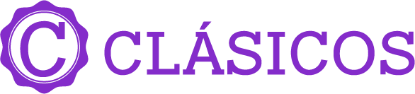 Llegadas:  lunes, miércoles, jueves, sábados y domingos de marzo 2024 al 28 febrero 2025Servicios compartidosEl orden del programa varía dependiendo del día de la llegadaDía 1. AMMÁNLlegada y traslado al hotel de categoría elegida. Cena (siempre y cuando la llegada al hotel sea antes de las 21 horas). Alojamiento.Día 2. AMMÁN - MAR MUERTO (INCLUYE ENTRADA Y ALMUERZO) - AMMÁNDesayuno. A continuación, hacia el Mar Muerto, el punto más bajo de la tierra bajando a casi 400 metros bajo el nivel del mar, donde podremos disfrutar de un baño. Regreso a Amman. Cena y alojamiento.Día 3. AMMÁN CITY TOUR - JERASH - AJLUN - AMMÁNDesayuno. A continuación, realizaremos la visita de Amman, que incluye la Ciudadela, el Museo Arqueológico y el Teatro Romano. Posteriormente, visitaremos Jerash o “Gerasa”, ciudad greco-romana que formaba parte de la Decápolis y que es conocida como la «Pompeya del Este» por su importancia y su magnífico estado de conservación. Podremos admirar entre otros: la Puerta de Adriano, el Hipódromo, el Teatro, el Ágora o foro con su columnata completa, el Cardo Máximo, el Templo de Zeus y el de Artemisa. Después visitaremos el Castillo de Ajlun, fortaleza construida en 1185 y reconstruido más tarde en el siglo XIII, por los mamelucos después de su destrucción por los mongoles. Es un castillo de la época de los cruzados, situado en lo alto de la montaña y desde el que se contempla una hermosa vista. Regreso a Amman. Cena y alojamiento.Día 4. AMMÁN - MADABA - MONTE NEBO - SHOBAK - PETRADesayuno y salida hacia Madaba. Llegada y visita de la iglesia de San Jorge, con su famoso mosaico que representa todos los territorios bíblicos. A continuación, hacia el Monte Nebo, desde cuya cima Moisés divisó la tierra prometida. Visita de la colección de mosaicos. Traslado por la visita del Castillo de Shobak denominado en alguna ocasión como “Mont Real”, Shobak data del mismo período turbulento que Karak. Está enclavado en la ladera de una montaña, sobre una amplia zona de árboles frutales. El exterior del castillo de Shobak es impresionante, con una imponente puerta y una triple pared a su alrededor. A pesar de las precauciones tomadas por su constructor, la fortaleza cayó en manos saladinas sólo 75 años después de su construcción. Las inscripciones de sus orgullosos sucesores aparecen en las paredes del castillo. A continuación, a Petra. Cena y alojamiento.Día 5. PETRADesayuno. Día dedicado por completo a la visita de Petra, conocida como la “ciudad rosa”, donde hace más de 2.000 años los nabateos ubicaron la capital de su imperio a lo largo de 500 años, esculpiendo admirables templos y tumbas en las montañas rosadas y utilizando sistemas avanzados agrícolas y de conducción del agua. El recorrido comienza por la Tumba de los Obeliscos continuando por el Siq, cañón de más de 1 Km de longitud tras el cual se descubre el Tesoro, una tumba colosal decorada con columnas y esculturas de un refinamiento y una belleza incomparables. A continuación, hacia la calle de las fachadas y el teatro para acercarnos a los 850 escalones que nos llevarán hasta el imponente Monasterio “El Deir”. Regreso al hotel. Cena y alojamiento.Día 6. PETRA - PEQUEÑA PETRA (LITTLE PETRA) - WADI RUM (2HR 4X4) – AMMÁNDesayuno. visita de Little Petra (Pequeña Petra) que fue habitada por los Nabateos y tiene muchas tumbas, recipientes de agua y cauces, tiene un camino pequeño que lleva a alguna del área interior, Siq Al Bared, la escala de esta área y el hecho que es la continuación de Petra, le dio el nombre de la Pequeña Petra. Luego salida hacia Wadi Rum, también conocido como el valle de la luna. Excursión y paseo en vehículos 4x4, recorrido de aproximadamente 2 horas por las arenas rosadas de este desierto. Regreso a Amman. Cena y alojamiento.Día 7. AMMÁN - AEROPUERTODesayuno y traslado al aeropuerto. Fin de nuestros servicios.PASAJEROS DE NACIONALIDAD MEXICANA REQUIEREN VISA PARA VISITAR JORDANIA. OTRAS NACIONALIDADES FAVOR DE CONSULTAR CON EL CONSULADO CORRESPONDIENTE.INCLUYE: 	Encuentro y asistencia (llegada y salida)Alojamiento en Media Pensión en los hoteles seleccionados o similares.Traslados en vehículo moderno turísticoVisitas y Entradas a los sitios mencionados en el programa en servicio compartidoGuía de habla española durante visitasUn almuerzo en el Mar Muerto.No Incluye:Vuelos internacionales México - Amman – MéxicoComidas y Bebidas no mencionadas.PropinasExtras y cualquier gasto personalSeguro personal (contra robo, enfermedad, pérdidas, daños personales, etc.)Cualquier servicio adicional no mencionado en el programaBebidas Excursiones opcionalesTasas por visado Notas Importantes:El orden de las visitas está sujetas a cambios en destino, siempre otorgándose como fueron contratadas.En caso de contratación en servicios privados, todos serán ofrecidos en privado al número de personas contratado.El orden del programa varía dependiendo del día de llegad.HOTELES PREVISTOS (O SIMILARES) HOTELES PREVISTOS (O SIMILARES) HOTELES PREVISTOS (O SIMILARES) HOTELES PREVISTOS (O SIMILARES) NOCHES CIUDADES HOTEL CAT 4AMMANMENA TYCHETS4AMMANBRISTOLP4AMMANKEMPINSKIPS2PETRASELLATS2PETRANABATEAN CASTLEP2PETRATHE OLD VILLAGEPSConsultar suplemento hotel Movenpick PetraConsultar suplemento hotel Movenpick PetraConsultar suplemento hotel Movenpick PetraConsultar suplemento hotel Movenpick PetraTARIFA EN USD POR PERSONA TARIFA EN USD POR PERSONA TARIFA EN USD POR PERSONA SERVICIOS TERRESTRES EXCLUSIVAMENTE (MINIMO 2 PASAJEROS) SERVICIOS TERRESTRES EXCLUSIVAMENTE (MINIMO 2 PASAJEROS) SERVICIOS TERRESTRES EXCLUSIVAMENTE (MINIMO 2 PASAJEROS) TURISTA SUPERIORDBL/TPLSENCILLA 01 MAR - 31 MAY / 01 SEPT - 30 NOV / 23 DIC - 05 ENE 2025 1010132001 JUN - 31 AGO/ 01 DIC - 22 DIC 2024/ 06 ENE - 28 FEB 20259601250PRIMERADBL/TPLSENCILLA 01 MAR - 31 MAY / 01 SEPT - 30 NOV / 23 DIC - 05 ENE 2025 1200172001 JUN - 31 AGO/ 01 DIC - 22 DIC 2024/ 06 ENE - 28 FEB 202511401610PRIMERA SUPERIORDBL/TPLSENCILLA 01 MAR - 31 MAY / 01 SEPT - 30 NOV / 23 DIC - 05 ENE 2025 1310191001 JUN - 31 AGO/ 01 DIC - 22 DIC 2024/ 06 ENE - 28 FEB 202512701760PRECIOS SUJETOS A DISPONIBILIDAD Y A CAMBIOS SIN PREVIO AVISO.PRECIOS SUJETOS A DISPONIBILIDAD Y A CAMBIOS SIN PREVIO AVISO.PRECIOS SUJETOS A DISPONIBILIDAD Y A CAMBIOS SIN PREVIO AVISO.TARIFAS NO APLICAN PARA SEMANA SANTA, NAVIDAD Y AÑO NUEVO. TARIFAS NO APLICAN PARA SEMANA SANTA, NAVIDAD Y AÑO NUEVO. TARIFAS NO APLICAN PARA SEMANA SANTA, NAVIDAD Y AÑO NUEVO. CONGRESOS O EVENTOS ESPECIALES. CONSULTAR SUPLEMENTO.CONGRESOS O EVENTOS ESPECIALES. CONSULTAR SUPLEMENTO.CONGRESOS O EVENTOS ESPECIALES. CONSULTAR SUPLEMENTO.VIGENCIA HASTA EL 28 FEBRERO 2025VIGENCIA HASTA EL 28 FEBRERO 2025VIGENCIA HASTA EL 28 FEBRERO 2025